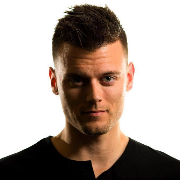 DUNCANVARENBERGPROFIELEen ervaren horecaman met een passie voor het vak. Door de uiteenlopende functies die ik heb mogen uitoefenen in de branche neem ik ervaring, vakkundigheid en professionaliteit met mij mee naar uw organisatie. Ik ben breed inzetbaar in alle facetten van het horeca vak maar mijn ware kwaliteiten komen tot zijn recht als barmedewerker of gastheer. Ik ben uiterst klantvriendelijk, erg servicegericht en straal een natuurlijke positiviteit uit naar mijn gasten.PERSONALIAA: Klaverlaan 122	1024 AP AmsterdamE: Duncan.Varenberg@fmail.comT: 06 123 456 78G: 19-07-1991N: NederlandseR: Rijbewijs ACOMPETENTIESRepresentatief	Kwaliteitsgericht 	Communicatief 	Stressbestendig	Oplossingsgericht 	OPLEIDINGENWERKERVARINGTALENNederlands 		Engels	Duits 	IT-KENNISMS Word 	MS Excel 	MS Powerpoint	INTERESSESFitness	Voetbal	Uiteten	Formule 1	WERKERVARING (vervolg)